Piątek- 09.04.2021                                      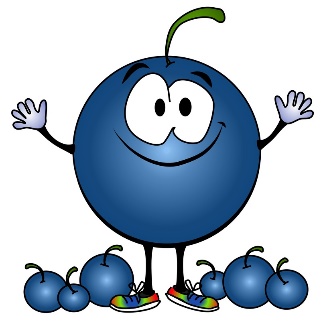 Witam Wszystkich bardzo serdecznie w piątek.  Dzisiaj uchylę Wam Drogie Dzieci kilka tajemnic i ciekawostek na temat życia niektórych zwierząt. Na pewno już sporo wiecie o zwierzętach, ich upodobaniach i sposobie życia - z przedszkola, z książek, z filmów.Na początek zapraszam do wspólnej zabawy polegającej na dokończeniu zdania. Gotowi, a więc zaczynajcie!!! Groźny jak…                                       /lew/Uparty jak…                                       /osioł/Łagodny jak…                                   / baranek/W wodzie czuję się jak…                  /ryba/Powolny jak…                                   /żółw/Łazi po płotach jak…                         /kot/Dumny jak…                                      /paw/Mądry jak…                                       /sowa/Głodny jak…                                      /wilk/Pracowity jak…                                 /mrówka/Przebiegły jak…                                 /lis/Kochani  zauważcie, że sporo tych powiedzeń używamy w stosunku do ludzi.Dzisiaj przygotowałam dla Was Drogie Dzieci kilka ciekawostek z życia zwierząt. Znajdziecie je poniżej. Miłej lektury!!! Czy wiecie, że najszybszy ptak to sokół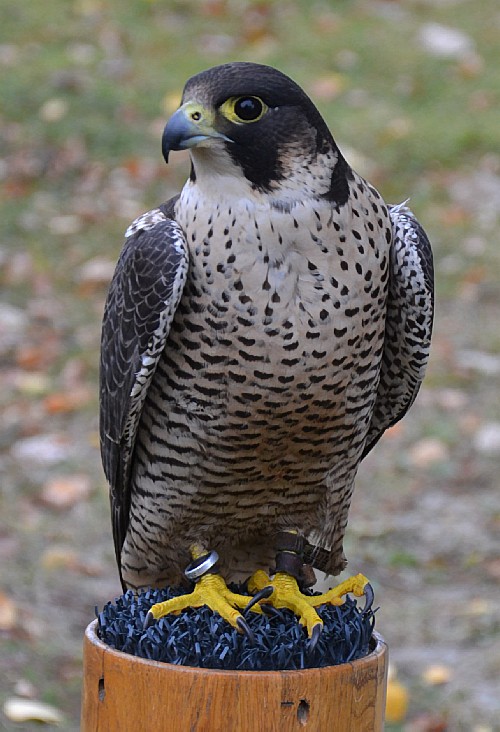 Najszybszy ssak to gepart.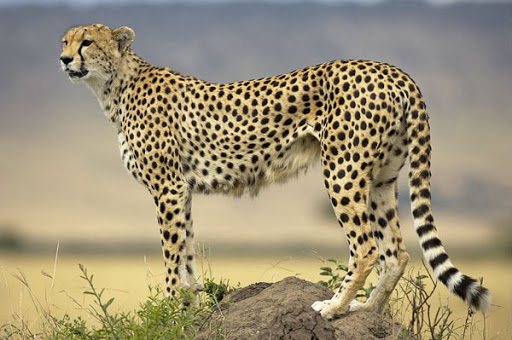 Największy w wodzie jest - płetwal błękitny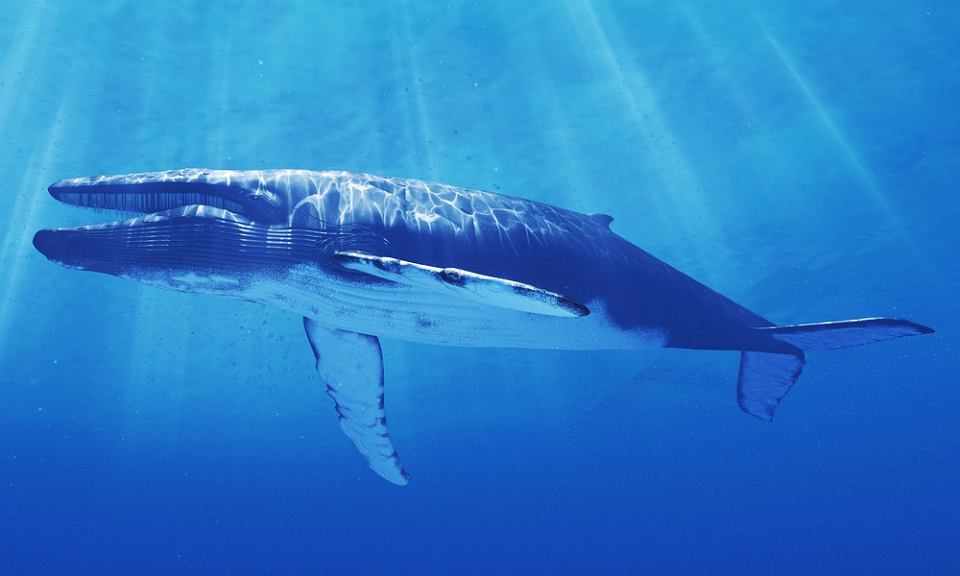 Największy na lądzie jest- słoń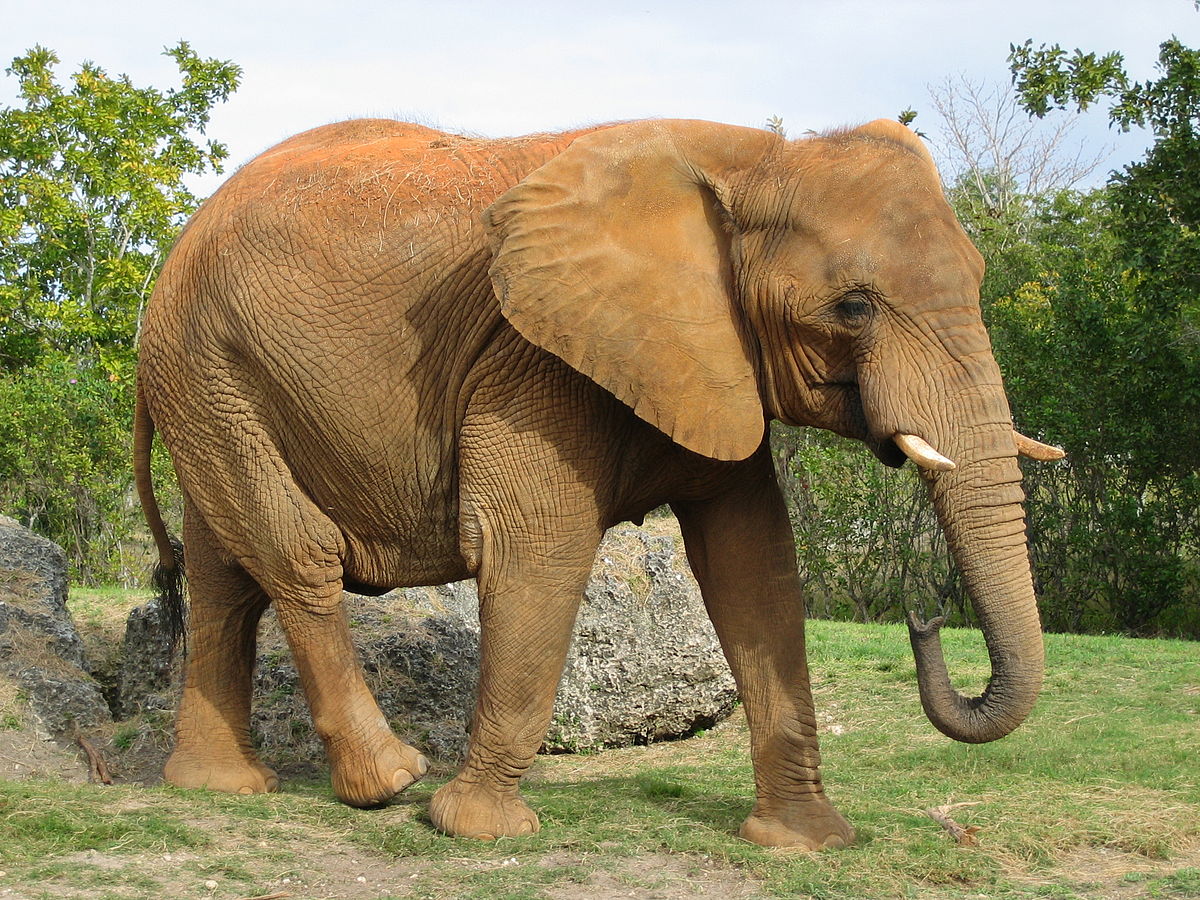 Moi Drodzy a czy wiecie, że najmniejszy ptak to koliber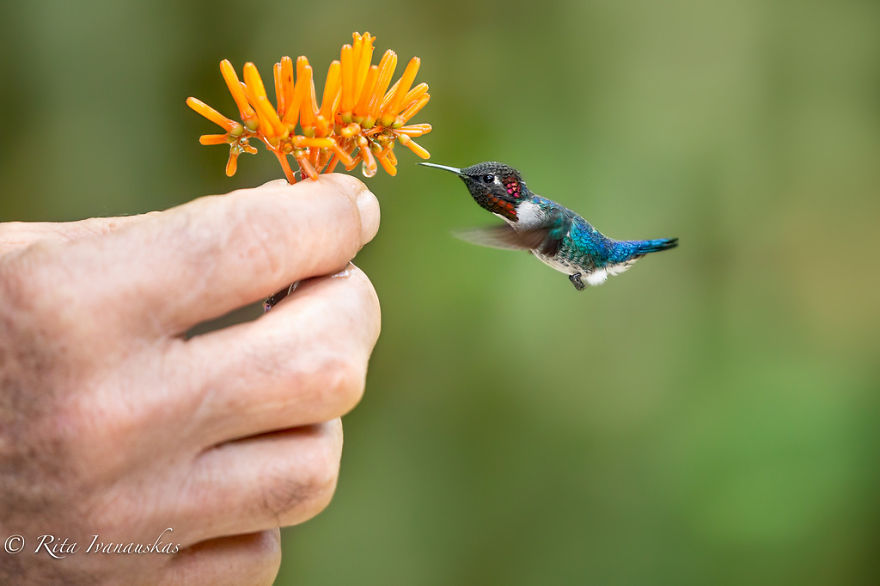 A najmniejszy ssak to ryjówka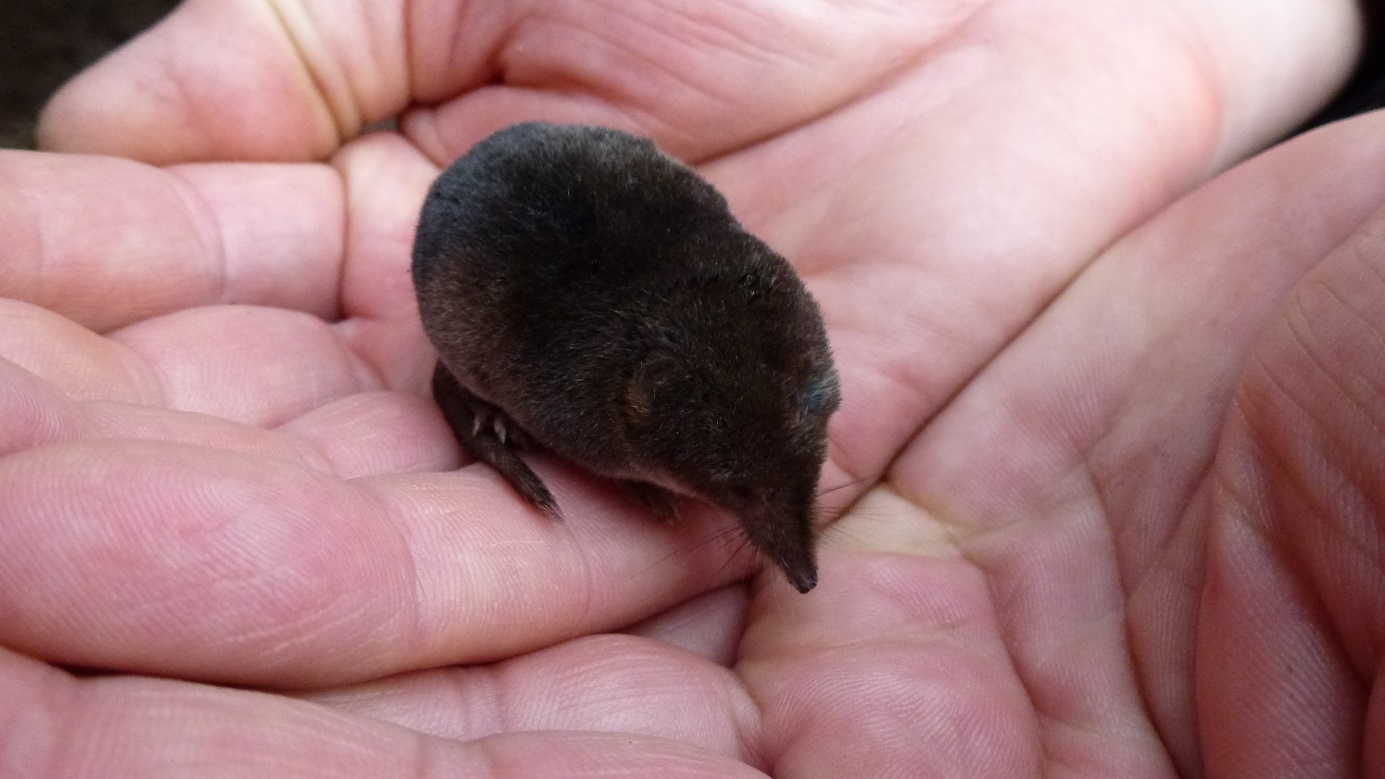 Największy dziób ma tukan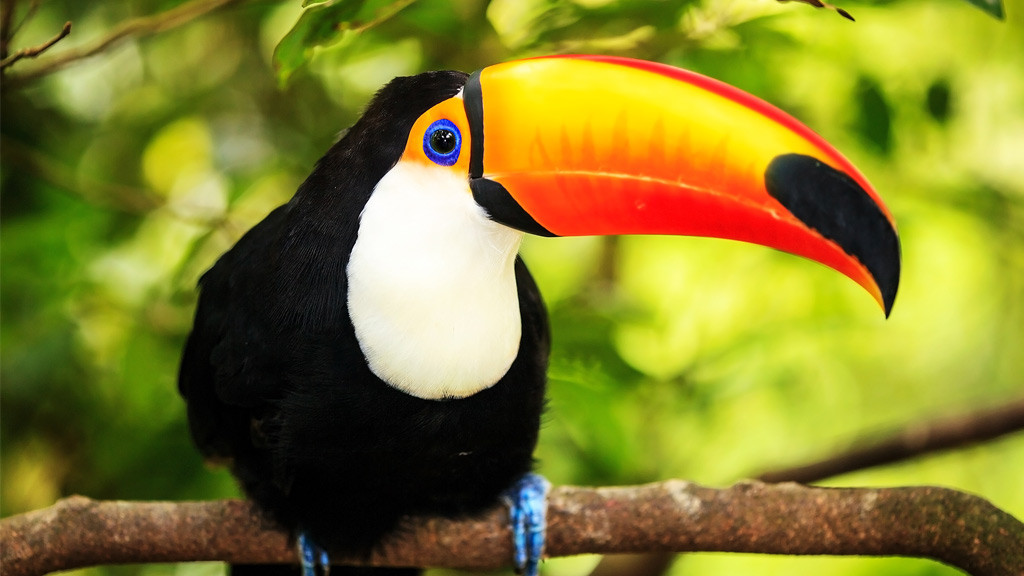 Natomiast najcięższym latającym ptakiem jest łabędź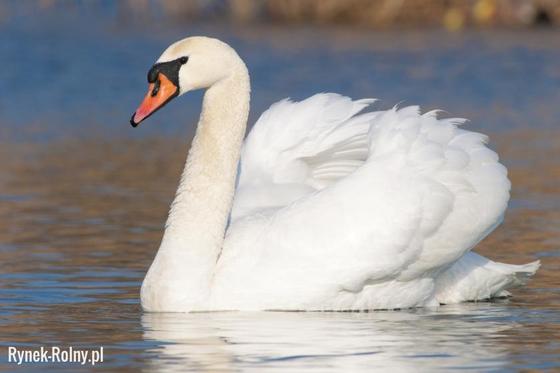 Najdłużej żyjącymi zwierzętami są żółwie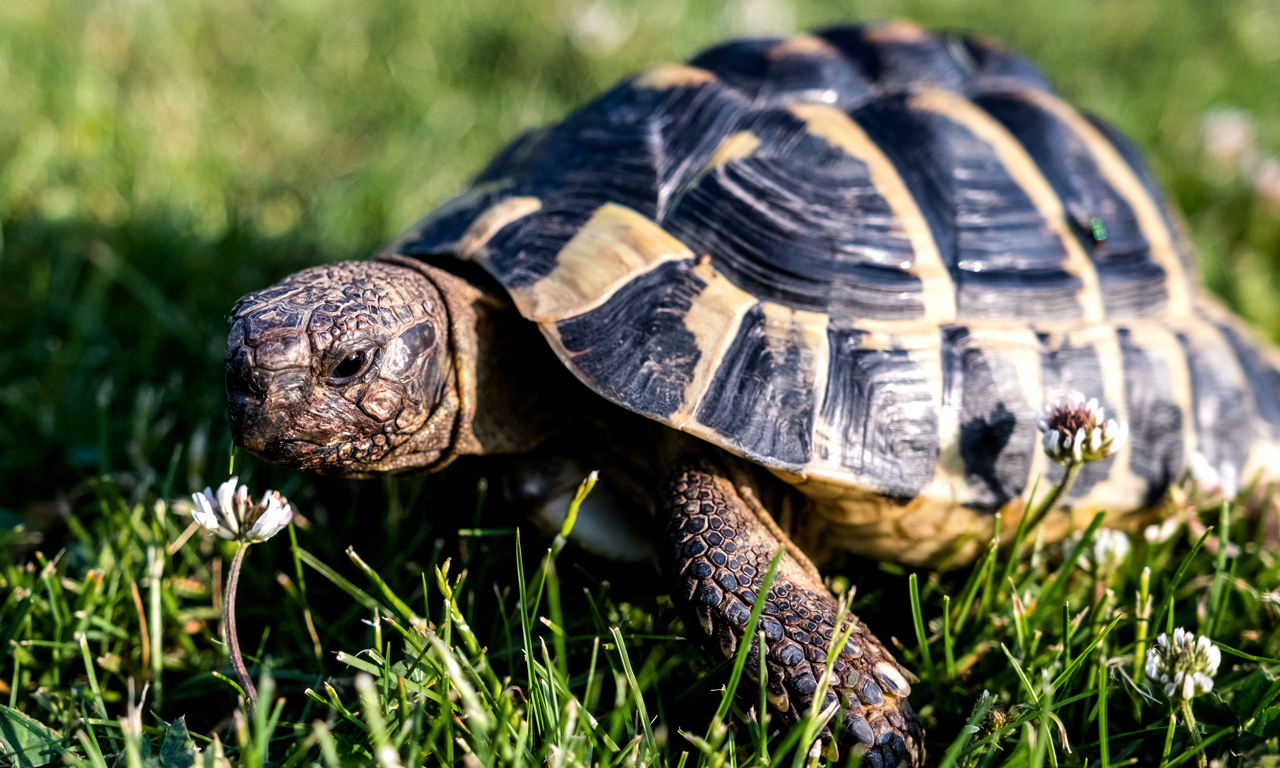 A największe jaja znoszą strusie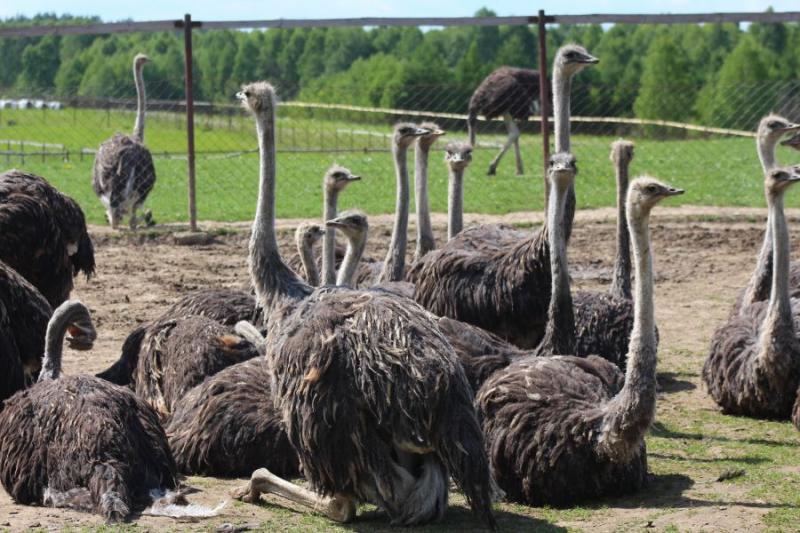 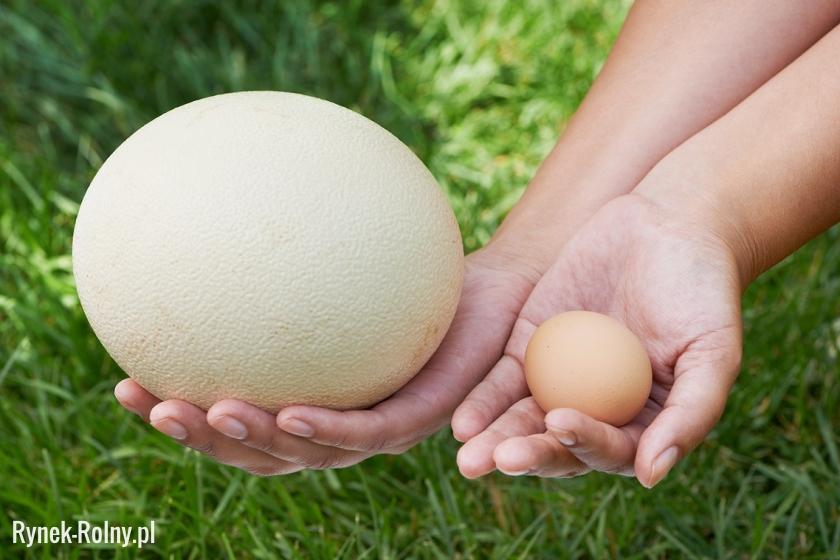 Z innych ciekawostek jest to, że najgroźniejszym zwierzęciem posiadającym silną truciznę jest kobra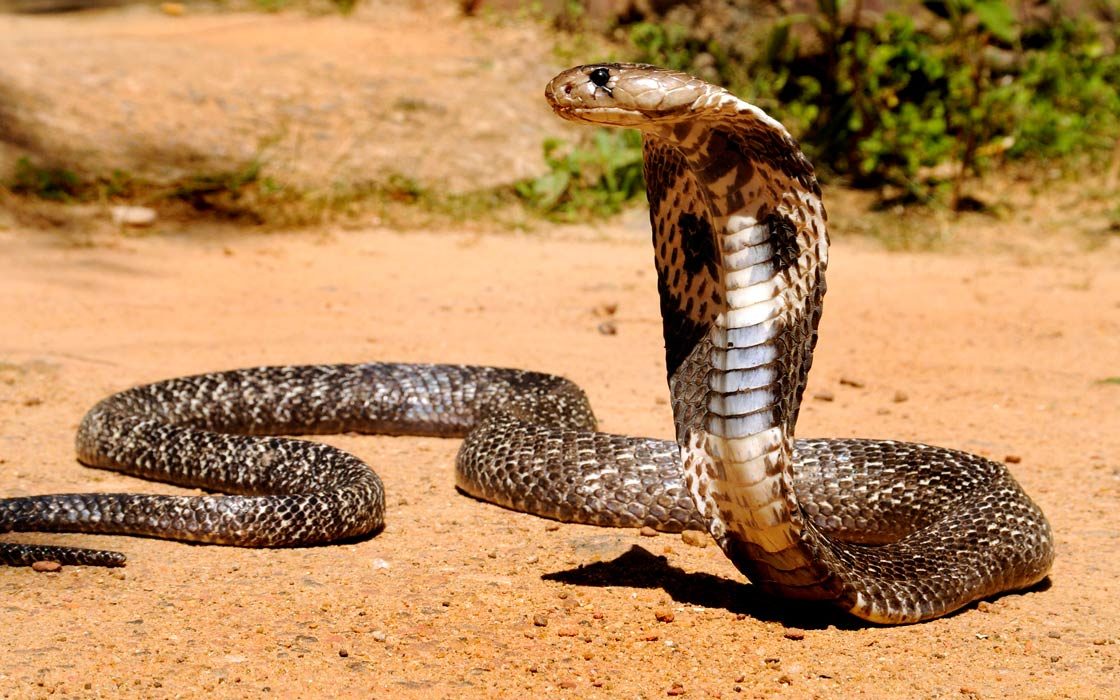 Najbardziej drapieżne to żarłacz biały i lew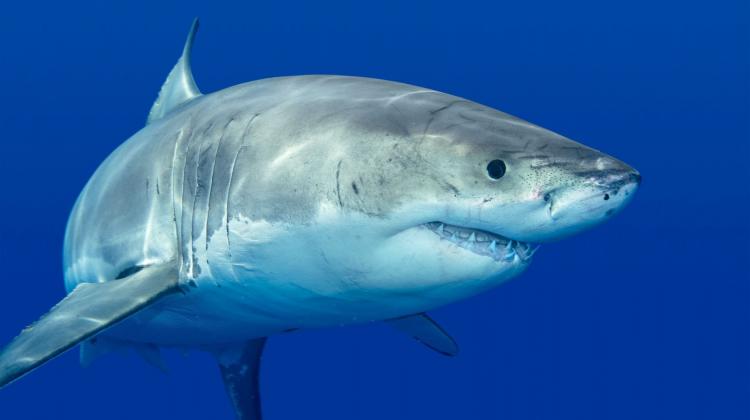 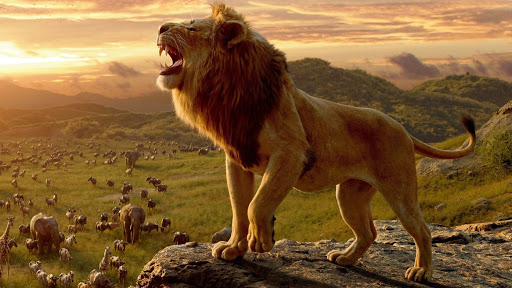 Z kolei najpowolniejszym zwierzęciem jest leniwiec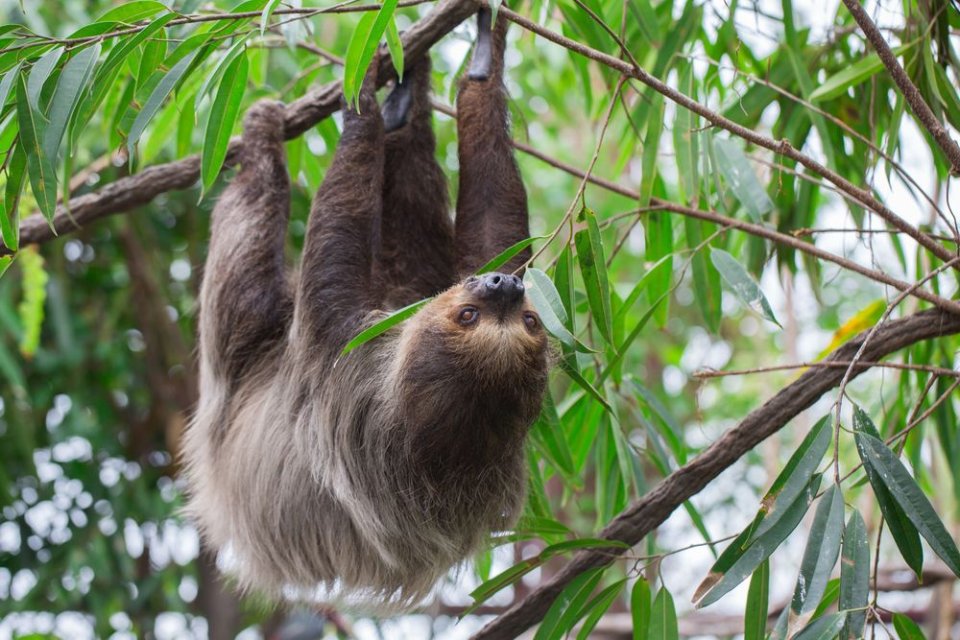 Inną ciekawostką ze świata zwierząt jest to, że najgłębiej nurkującym ptakiem jest pingwin cesarski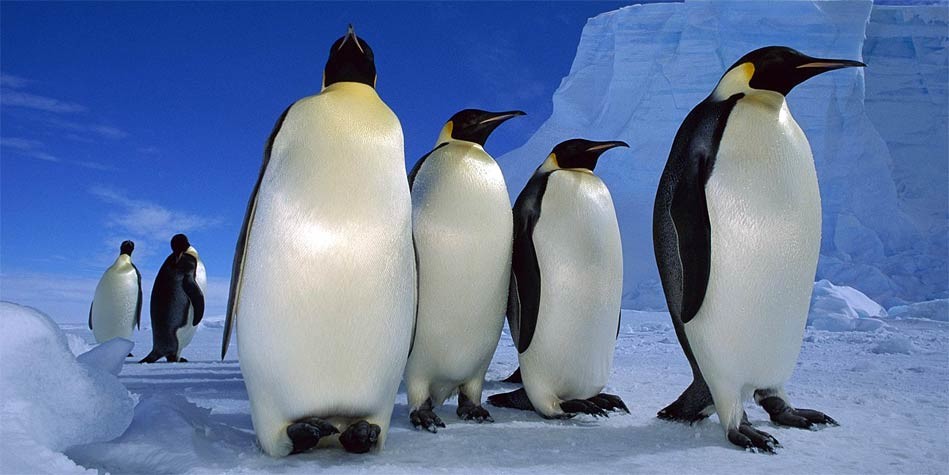 I ostatnią ciekawostką, którą dla Was przygotowałam jest to, że waleń jest najgłębiej nurkującym ssakiem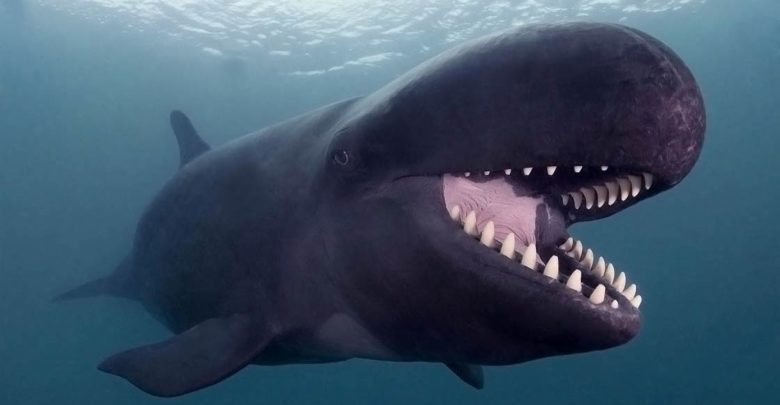 Myślę, że świat zwierząt jest tak bardzo ciekawy, że warto oglądać filmy przyrodnicze, oglądać i czytać pisma przyrodnicze. Ogromnie do tego zachęcam!!! Moi drodzy na pewno znajdziecie w domu jakieś stare gazety. Rozłóżcie je sobie po drodze np. z pokoju do kuchni tworząc  „drogę po kamieniach”. Przejdźcie po kamieniach- gazecie nie wpadając do wody. Powodzenia!!!Następnie zróbcie sobie z gazety kilka kulek i podrzucajcie do góry, ale tak, żeby za każdym razem je złapać. Powodzenia!!!Wykorzystajcie kulki z gazet i stojąc w pewnej odległości od wiaderka lub miski itp. próbujcie wrzucić do w/w celu. Powodzenia!!!Pamiętajcie, że ruch to zdrowie!                         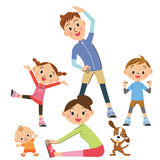 Kochani otwórzcie teraz karty pracy cz. 4 na str. 16- 17. Pobawimy się z Adą i Emilem pomagając uporządkować oczka na kostkach . Dorysujcie, proszę tyle oczek aby Ada i Emil mieli ich po równo. Wklejcie odpowiednie liczby i znaki. Pamiętamy, że znak = oznacza tyle samo.  Obejrzyjcie ilustracje i opowiedzcie o przygodzie małpki Fiki. Opowiedz, co mogło wydarzyć się później. Powodzenia!!!Dzieci sięgnijcie, proszę po Elementarz 6- latka. Otwórzcie książkę na str. 108. W czwartek poznawaliśmy literę f, F. Przeczytajcie samodzielnie wyrazy oraz zdania na str. 108- 109.  Po przeczytaniu weźcie ołówek i odnajdźcie litery f, F w tekście. Na zakończenie naszego piątkowego spotkania proponuję wykonać z papierowych talerzyków, takie oto zwierzęta. Liczę oczywiście kochani na Waszą pomysłowość i kreatywność. Oto kilka z propozycji- poniżej. Dobrej zabawy!!! Czekam na Wasze fotki.   Do zobaczenia w przyszłym tygodniu. Nie zapominajcie o spacerach i zabawach na świeżym powietrzu. Trzymajcie się zdrowo.                                            Pozdrawiam Anna R. 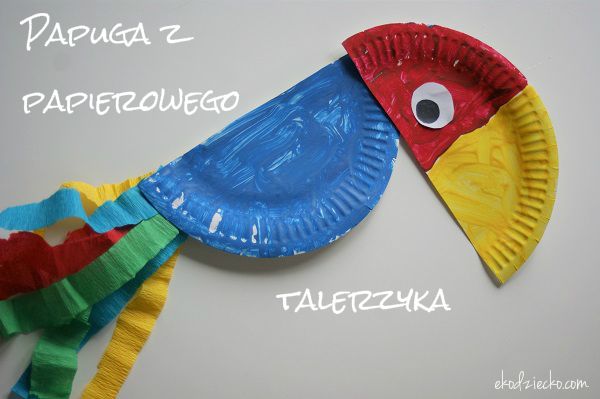 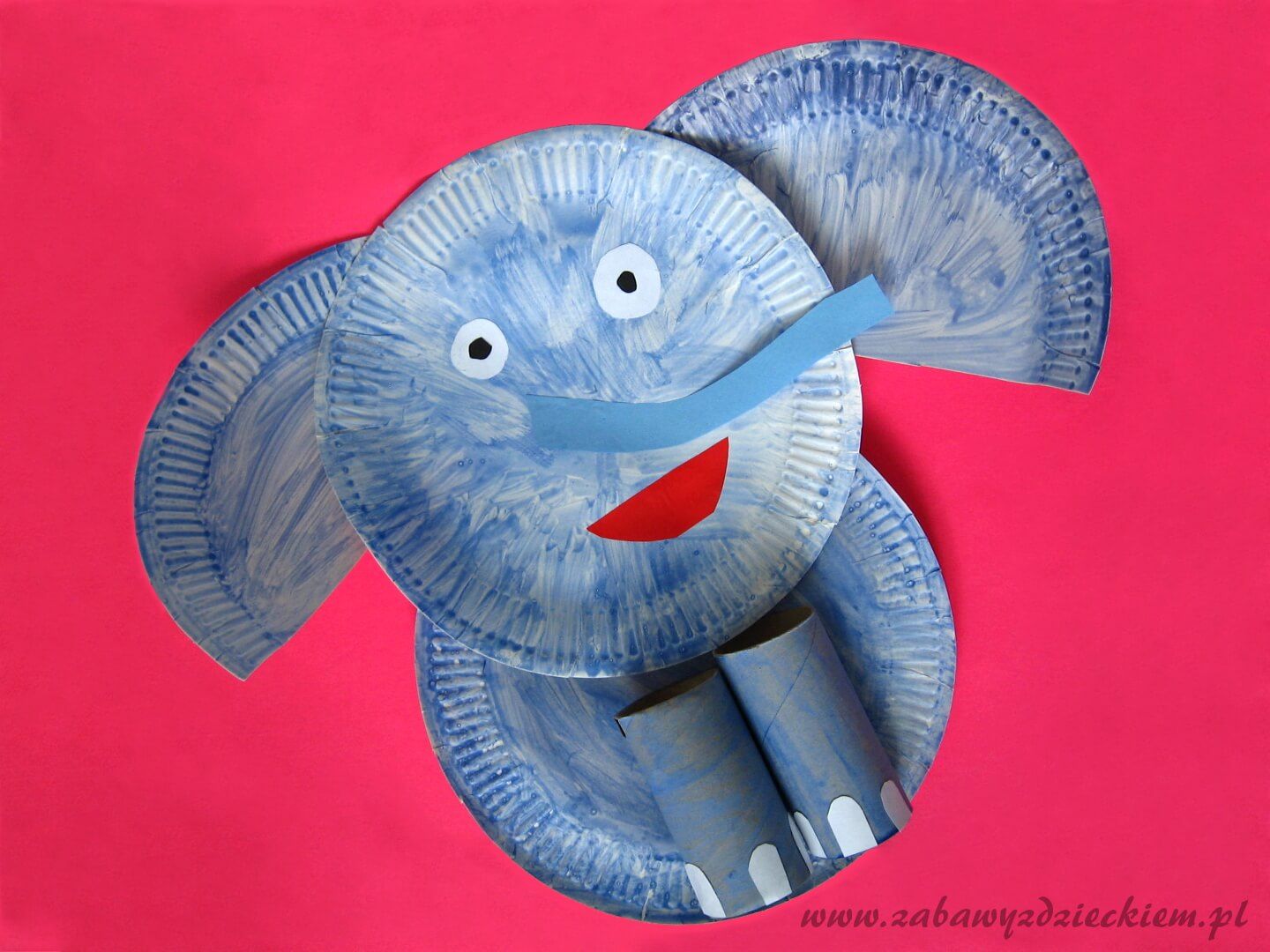 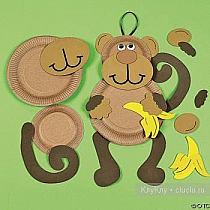 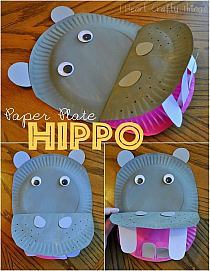 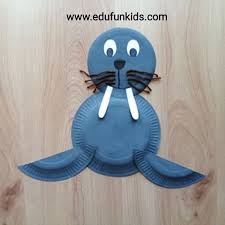 